План-график  («дорожная карта») мероприятий по введению и реализации 
обновленного федерального государственного образовательного стандарта среднего общего образования 
в Муниципальном бюджетном общеобразовательном учреждении  - школе №35 имени А.Г. Перелыгина города Орла                                                     Приказ №26/3 - Д от 29 марта 2023 года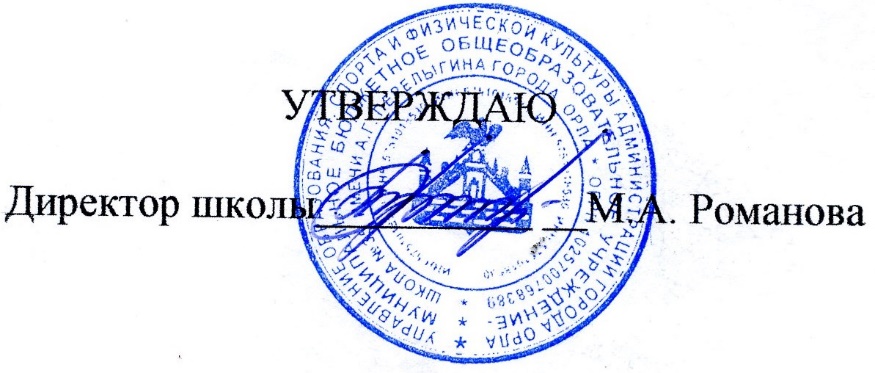 № п/пЗадачиСрокиОтветственные исполнителиПоказатели реализацииОрганизационно-управленческое обеспечение введения и реализации обновленного ФГОС СОООрганизационно-управленческое обеспечение введения и реализации обновленного ФГОС СОООрганизационно-управленческое обеспечение введения и реализации обновленного ФГОС СОООрганизационно-управленческое обеспечение введения и реализации обновленного ФГОС СОООрганизационно-управленческое обеспечение введения и реализации обновленного ФГОС СОО1.1Разработка и издание приказа 
о создании рабочей группы по введению и реализации обновленного ФГОС СОО в общеобразовательной организацииФевраль-март 2023 годаРоманова М.А.Определен состав рабочей группы по введению 
и реализации обновленного ФГОС СОО 1.2Обеспечение участия педагогических работников в совещаниях Минпросвещения России по актуальным вопросам введения обновленного ФГОС СОО Январь-май 2023 годаЧлены рабочей группы Обеспечена своевременная коррекция действий муниципальной, школьных управленческих команд в рамках введения обновленного ФГОС СОО 1.3Самооценка готовности общеобразовательных организаций 
к реализации обновленного ФГОС СОО (условия, ресурсное обеспечение реализации образовательных программ)Февраль-март 2023 годаЧлены рабочей группы Проведена самооценка готовности общеобразовательных организаций к введению обновленного ФГОС СОО, выявлены дефициты, определены способы их ликвидации1.4Формирование системы мониторинга готовности каждого учителя 
к реализации обновленного ФГОС СОО (пройдены курсы повышения квалификации, утверждены рабочие программы, в календарно-тематическое планирование встроены задания по формированию функциональной грамотности, в педагогическую деятельность включены федеральные онлайн-конструкторы рабочих программ, электронные конспекты уроков, соответствующие требованиям обновленного ФГОС СОО)Апрель-август 2023 годаЧлены рабочей группы Синхронизированы процессы введения и реализации обновленного ФГОС СОО на муниципальном уровне и уровне общеобразовательной организации1.5Участие в федеральном мониторинге готовности и реализации обновленного ФГОС СООАпрель 
2023 года; 
далее в соответствии с установленными срокамиЧлены рабочей группы Проведен контроль готовности к введению обновленного ФГОС СОО, выявлены дефициты, определены способы их ликвидации1.6Определение списка учебников, учебных пособий, информационно-цифровых ресурсов, используемых 
в образовательном процессе 
и соответствующих требованиям обновленного ФГОС СОО, обеспечена доступность использования информационно-методических ресурсов для участников образовательных отношенийв соответствии со сроками утверждения Федерального перечня учебниковЧлены рабочей группы Библиотеки укомплектованы учебниками, учебными пособиями по всем предметам учебных планов для реализации обновленного ФГОС СОО 
в соответствии с Федеральным перечнем учебников; обучающиеся обеспечены учебниками, учебными пособиями по всем учебным предметам, входящим 
в учебные планы в соответствии с обновленным ФГОС СООНормативное обеспечение введения и реализации обновленного ФГОС СООНормативное обеспечение введения и реализации обновленного ФГОС СООНормативное обеспечение введения и реализации обновленного ФГОС СООНормативное обеспечение введения и реализации обновленного ФГОС СООНормативное обеспечение введения и реализации обновленного ФГОС СОО2.1Разработка и утверждение плана работы общеобразовательной организации 
по введению и реализации обновленного ФГОС СООФевраль-март 2023 годаЧлены рабочей группы Разработан и утвержден план работы общеобразовательной организации по введению 
и реализации обновленного ФГОС СОО 
в общеобразовательной организации2.2Приведение нормативной базы (локальных актов) общеобразовательной организации в соответствие требованиям обновленного ФГОС СОО, внесение необходимых измененийЯнварь-август 
2023 годаЧлены рабочей группы Синхронизированы процессы введения и реализации обновленного ФГОС СОО на муниципальном уровне и уровне общеобразовательной организации; нормативная база приведена в соответствие требованиям обновленного ФГОС СОО, внесены необходимые изменения в локальные акты общеобразовательной организации2.3.Определение дефицитов при создании условий реализации обновленного ФГОС СОО в соответствии 
с требованиями к материально-техническому обеспечению образовательной деятельности 
и способов их ликвидацииЯнварь-март2023 годаЧлены рабочей группы Разработан и реализован комплекс мероприятий 
по обеспечению условий реализации основных образовательных программ среднего общего образования в соответствии с обновленным ФГОС СОО в общеобразовательных организациях2.6Обеспечение кадровых, финансовых, материально-технических и иных условий реализации основной образовательной программы среднего общего образования, соответствующей требованиями обновленного ФГОС СОО Август 2023 годаОбщеобразовательные организацииСинхронизированы процессы введения и реализации обновленного ФГОС СОО для организации работы педагогических и управленческих командIII. Методическое обеспечение введения и реализации обновленного ФГОС СООIII. Методическое обеспечение введения и реализации обновленного ФГОС СООIII. Методическое обеспечение введения и реализации обновленного ФГОС СООIII. Методическое обеспечение введения и реализации обновленного ФГОС СООIII. Методическое обеспечение введения и реализации обновленного ФГОС СОО3.1Участие управленческих 
и педагогических работников общеобразовательных организаций 
в региональных мероприятиях 
по вопросам введения и реализации обновленного ФГОС СОО (конференции, марафоны, вебинары, семинары, мастер-классы и т.п.)Январь 
2023 года – август 
2024 годаЧлены рабочей группы Синхронизированы процессы управления введением и реализацией обновленного ФГОС СОО 
на муниципальном уровне и уровне общеобразовательной организации3.2Участие в региональном инструктаже управленческих команд общеобразовательных организаций 
по использованию методических рекомендаций по вопросам введения обновленного ФГОС СООМай-июнь 
2023 годаАдминистрация ОУСинхронизированы подходы к организации управления процессами введения и реализации обновленного ФГОС СОО 3.3Проведение муниципальных образовательных научно-методических мероприятий по актуальным вопросам введения и реализации обновленного ФГОС СОО (конференции, марафоны, вебинары, семинары, мастер-классы 
и т.п.)Январь 
2023 года – август 
2024 годаАдминистрация и педагоги ОУСозданы площадки для обсуждения общих 
в педагогическом сообществе проблемных вопросов, возможность включения в процесс профессионального общения каждого учителя3.4Разработка плана внутришкольных методических мероприятий 
с ориентацией на рассмотрение 
и методическую помощь педагогическим работникам в вопросах реализации обновленного ФГОС СОО, сформированы методические группы 
по всем направлениям функциональной грамотностиМарт-апрель 2023 годаАдминистрация ОУСинхронизированы процессы введения и реализации обновленного ФГОС СОО для организации работы педагогических и управленческих команд3.5Проведение заседаний педагогических советов по вопросам введения 
и реализации обновленного ФГОС СООМарт 2023 годаАдминистрация ОУСинхронизированы процессы введения и реализации обновленного ФГОС СОО на муниципальном уровне и уровне общеобразовательной организации3.6Проведение заседаний методических объединений (кафедр) педагогических работников по вопросам реализации обновленного ФГОС СООАпрель 
2023 года – август 
2024 годаАдминистрация ОУСформированы графики проведения, определены темы, проведены заседания методических объединений (кафедр) в общеобразовательных организациях3.7Обновление учебно-методической документации в общеобразовательных организациях с учетом введения обновленного ФГОС СОО Май-август 2023 годаАдминистрация ОУОбновлена учебно-методическая документация в общеобразовательных организациях с учетом введения обновленного ФГОС СОО3.8Организация включения 
в педагогическую деятельность учителя федеральных онлайн-конструкторов, электронных конспектов уроков по всем учебным предметам, соответствующих требованиям обновленного ФГОС СОО Март-август 
2023 годаАдминистрация ОУСнижена нагрузка на учителя при подготовке 
к учебному занятию; аккумулированы эффективные приемы и методы обучения на единой цифровой платформе3.9Обеспечение использования учителями методических пособий по учебным предметамИюнь-декабрь 2023 годаАдминистрация ОУСформированы и доведены до учителя способы достижения планируемых образовательных результатов3.10Организация системной работы 
по формированию функциональной грамотностиВ соответствии с отдельным муниципальным планом-графикомАдминистрация ОУДостигнуто повышение качества образованияIV. Кадровое обеспечение введения и реализации обновленного ФГОС СООIV. Кадровое обеспечение введения и реализации обновленного ФГОС СООIV. Кадровое обеспечение введения и реализации обновленного ФГОС СООIV. Кадровое обеспечение введения и реализации обновленного ФГОС СООIV. Кадровое обеспечение введения и реализации обновленного ФГОС СОО4.1Участие руководителей, заместителей руководителей, педагогов общеобразовательных организаций, разрабатывающих и реализующих основные образовательные программы среднего общего образования, 
в повышении квалификации 
по вопросам реализации обновленного ФГОС СОО Март-октябрь 2023 годаАдминистрация ОУРуководители, педагоги общеобразовательных организаций повысили квалификацию по вопросам введения и реализации обновленного ФГОС СОО; синхронизированы процессы обучения педагогических и управленческих команд 
на муниципальном уровне и уровне общеобразовательной организации4.2Разработка и реализация плана-графика курсовой подготовки управленческих кадров и педагогических работников, реализующих ООП СОО Март-август2023 годаАдминистрация ОУРазработан и реализован план-график курсовой подготовки управленческих кадров 
и педагогических работников, реализующих ООП СОО4.3Осуществление повышения квалификации управленческой 
и педагогической команд по вопросам введения и реализации обновленного ФГОС СООМарт-август2023 годаАдминистрация ОУУправленческие и педагогические команды освоили программы повышения квалификации по вопросам введения обновленного ФГОС СООV. Информационное обеспечение введения и реализации обновленного ФГОС СООV. Информационное обеспечение введения и реализации обновленного ФГОС СООV. Информационное обеспечение введения и реализации обновленного ФГОС СООV. Информационное обеспечение введения и реализации обновленного ФГОС СООV. Информационное обеспечение введения и реализации обновленного ФГОС СОО5.1Проведение классных родительских собраний в 10-11 классах 
с информацией об обучении 
по обновленному ФГОС СОО Апрель-май 2023 годаАдминистрация ОУРодители (законные представители) проинформированы об обучении по обновленному ФГОС СОО 5.2Информирование общественности через средства массовой информации 
о подготовке и успешных практиках реализации обновленного ФГОС СОО 
в общеобразовательных организациях города ОрлаЯнварь 
2023 года – август 
2024 годаАдминистрация ОУВ сети «Интернет» размещены общедоступные материалы для участников образовательных отношений5.3Информирование родительской общественности о переходе на обучение по обновленному ФГОС СОО, размещение на сайтах общеобразовательных организаций информационных материаловЯнварь 
2023 года – август 
2024 годаАдминистрация ОУВ сети «Интернет» размещены общедоступные материалы для участников образовательных отношений 